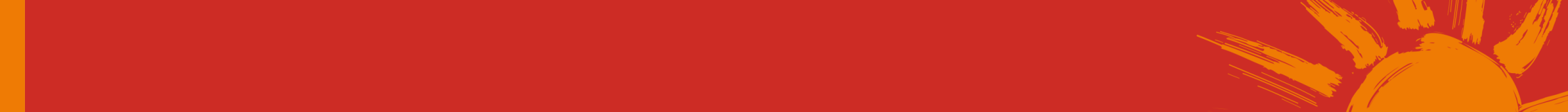 Who is affected?What is the action?Who is responsible?When does it happen?Completed?AllGeneral Manager to notify all staff of forecast heatwave notification when received from DHHSGeneral ManagerWhen notification received from DHHSAllHeatwave resources circulated to staffClinical Nurse ManagerWhen notification received by the General ManagerAllAppropriate signage placed at reception alerting staff and volunteers of forecast heatwave alert and appropriate actionsReceptionistWhen notification received by the General ManagerResidentsMonitor residents for heat illnessCommence medication care plans for high risk residentsCommence fluid balance charts for high risk residentsEnsure residents are wearing loose-fitting cotton clothingOffer residents tepid sponges as neededReduce or restrict outdoor exposure for all residentsMonitor storage of medications sensitive to heatNursing staffDuring heatwaveResidentsProvide access to additional drinks or icy polesEncourage residents to avoid caffeinated drinksNursing staffDuring heatwaveResidentsEnsure appropriate meals are service for heatwave conditionsCatering staffDuring heatwaveStaffMonitor staff for heat illnessOffer staff extra cool drinks and rest breaksNursing managersDuring heatwaveStaffMonitor temperature in all bedrooms and common areasClose internal blinds where appropriateNursing staffFacilities personnelDuring heatwaveStaffClose external blinds where appropriateCheck all air-conditioning units are working to specific temperatureMonitor refrigerators and freezers regularly for function and temperatureEnsure the identified cool shelter is available and ready to useFacilities/maintenance personnelDuring heatwaveVolunteersMonitor volunteers for heat illnessClinical Nurse ManagerNursing staffDuring heatwaveVisitorsMonitor visitors for heat illnessClinical Nurse ManagerNursing staffDuring heatwave